 ПРОЕКТподготовлен на основании постановления администрации Елизовского городского поселения № 926-п от 13.10.2020 года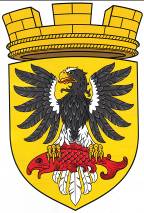 ЕЛИЗОВСКИЙ МУНИЦИПАЛЬНЫЙ РАЙОН«ЕЛИЗОВСКОЕ ГОРОДСКОЕ ПОСЕЛЕНИЕ»Муниципальный нормативный правовой актО внесении изменений в муниципальный нормативный правовой акт «Правила землепользования и застройки Елизовского городского поселения Елизовского района Камчатского края» от 12.09.2011 № 10-НПА Принят Решением Собрания депутатов Елизовского городского поселения  №_____ от __________________     Статья 1. Внести в муниципальный нормативный правовой акт «Правила землепользования и застройки Елизовского городского поселения Елизовского района Камчатского края» от 12.09.2011 № 10-НПА, принятый Решением Собрания депутатов Елизовского городского поселения от 07.09.2011 года №126, следующие изменения:  раздел II Карта градостроительного зонирования изложить в редакции, согласно приложению к настоящему муниципальному нормативному правовому акту.       Статья 2.        Настоящий муниципальный нормативный правовой акт вступает в силу после его официального опубликования (обнародования).Глава Елизовскогогородского поселения						                      Е.И. Рябцева№ ___ - НПА от «___» _________ 20___Приложение  к проекту муниципального нормативного правового акта «О внесении изменений в муниципальный нормативный правовой акт «Правила землепользования и застройки Елизовского городского поселенияЕлизовского района Камчатского края» от 12.09.2011 № 10-НПА»РАЗДЕЛ II. КАРТА ГРАДОСТРОИТЕЛЬНОГО ЗОНИРОВАНИЯ ЕЛИЗОВСКОГОГОРОДСКОГО ПОСЕЛЕНИЯ (прилагается)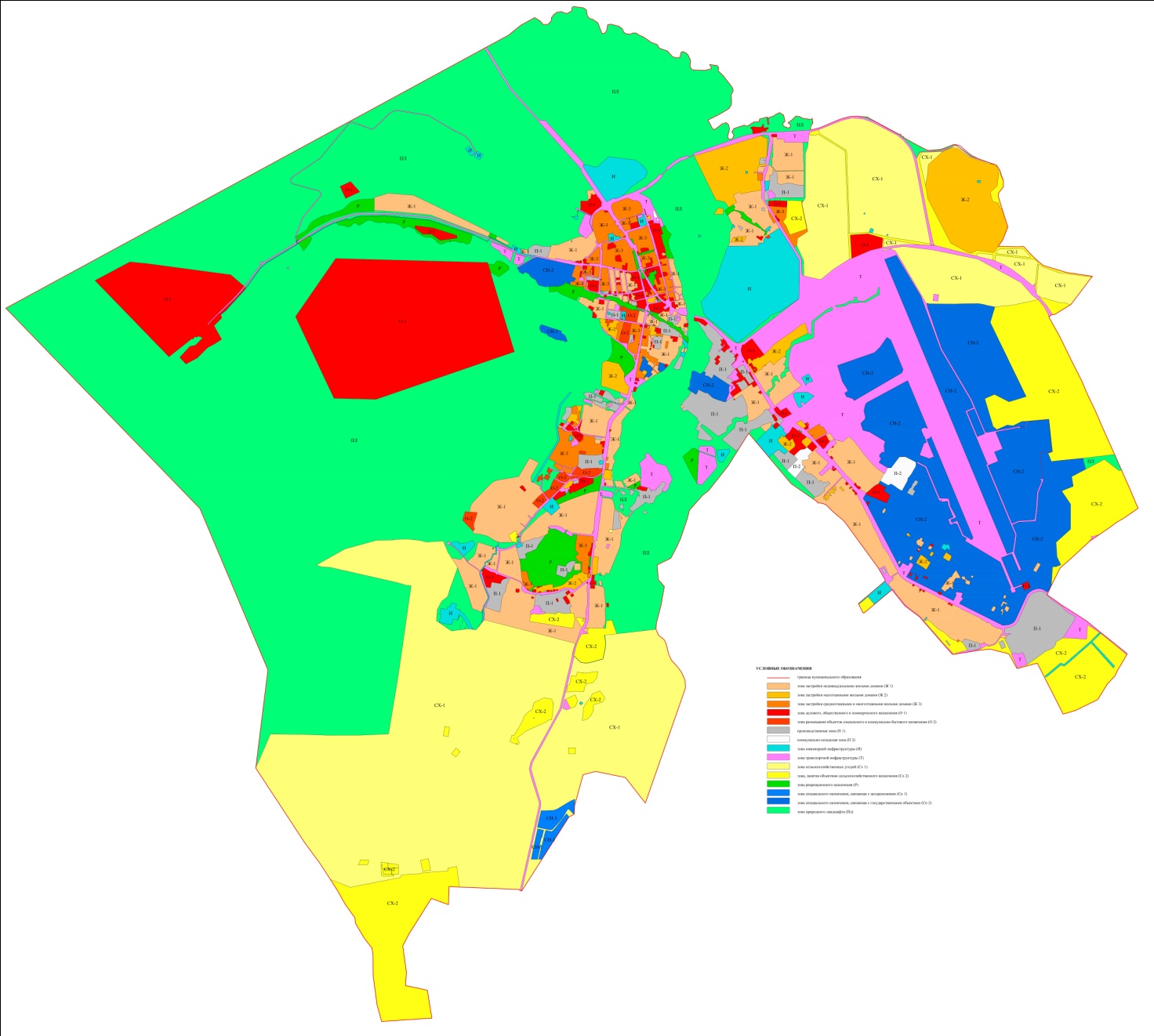 